Cytotoxic Sesquiterpenoid from the stem bark of Aglaia harmsiana (Meliaceae) Hersa Milawati1, Desi Harneti1, Unang Supratman1,2,*1Department of Chemistry, Faculty of Mathematics and Natural Sciences, Universitas Padjadjaran, Jatinangor 45363, Indonesia.2Central Laboratory, Universitas Padjadjaran, Jatinangor 45363, Indonesia.E-mail: unang.supratman@unpad.ac.id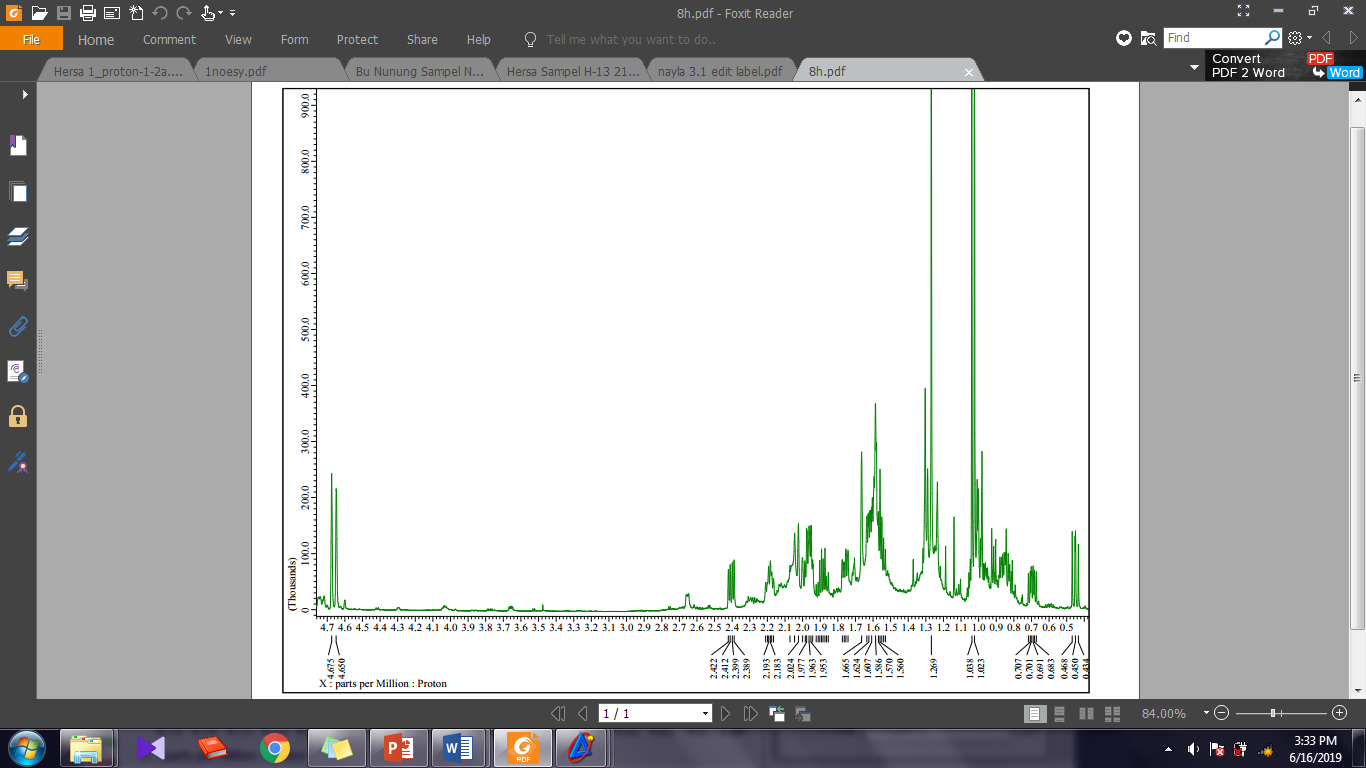 Figure S1. 1H-NMR Spectra of (1) (500 MHz in CDCl3)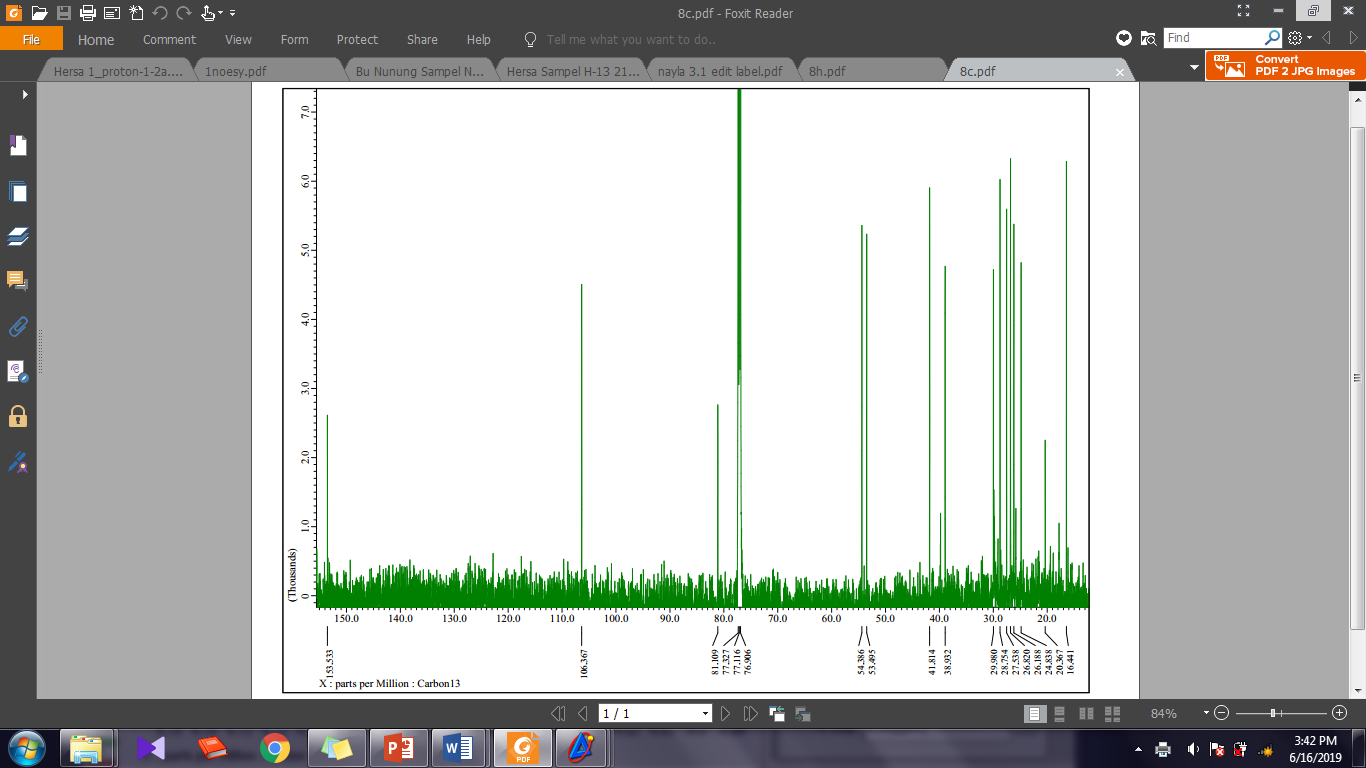 Figure S2. 13C-NMR Spectrum of (1) (125 MHz in CDCl3)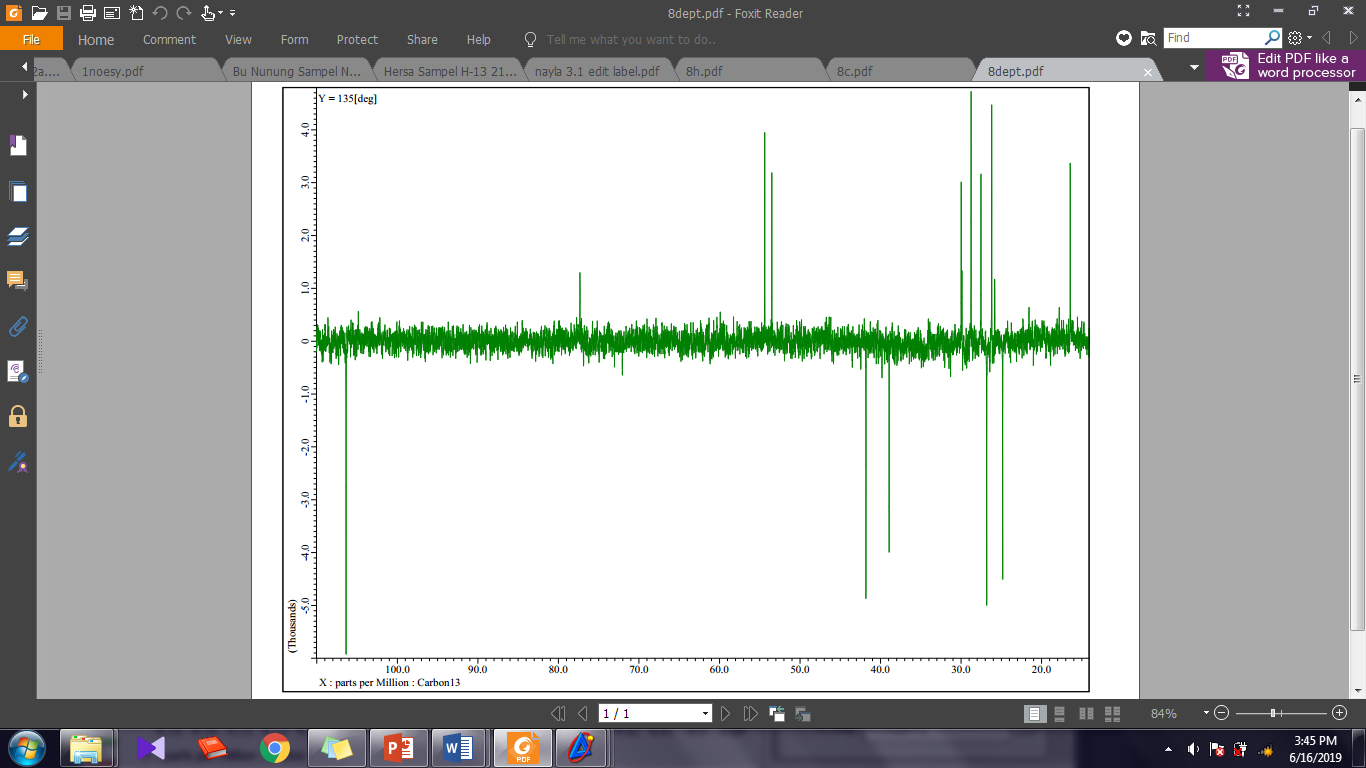 Figure S3. DEPT-135° Spectrum of (1) (125 MHz in CDCl3).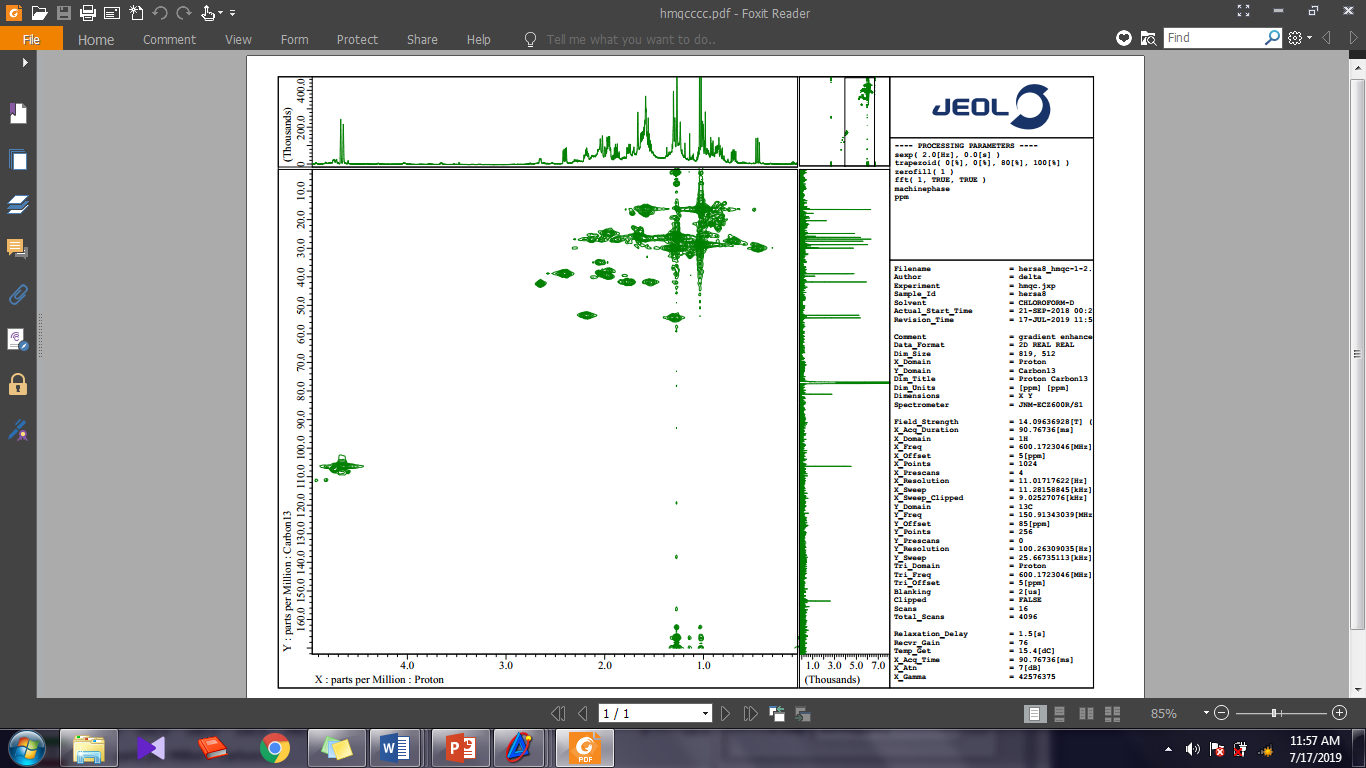 Figure S4. HMQC Spectrum of (1).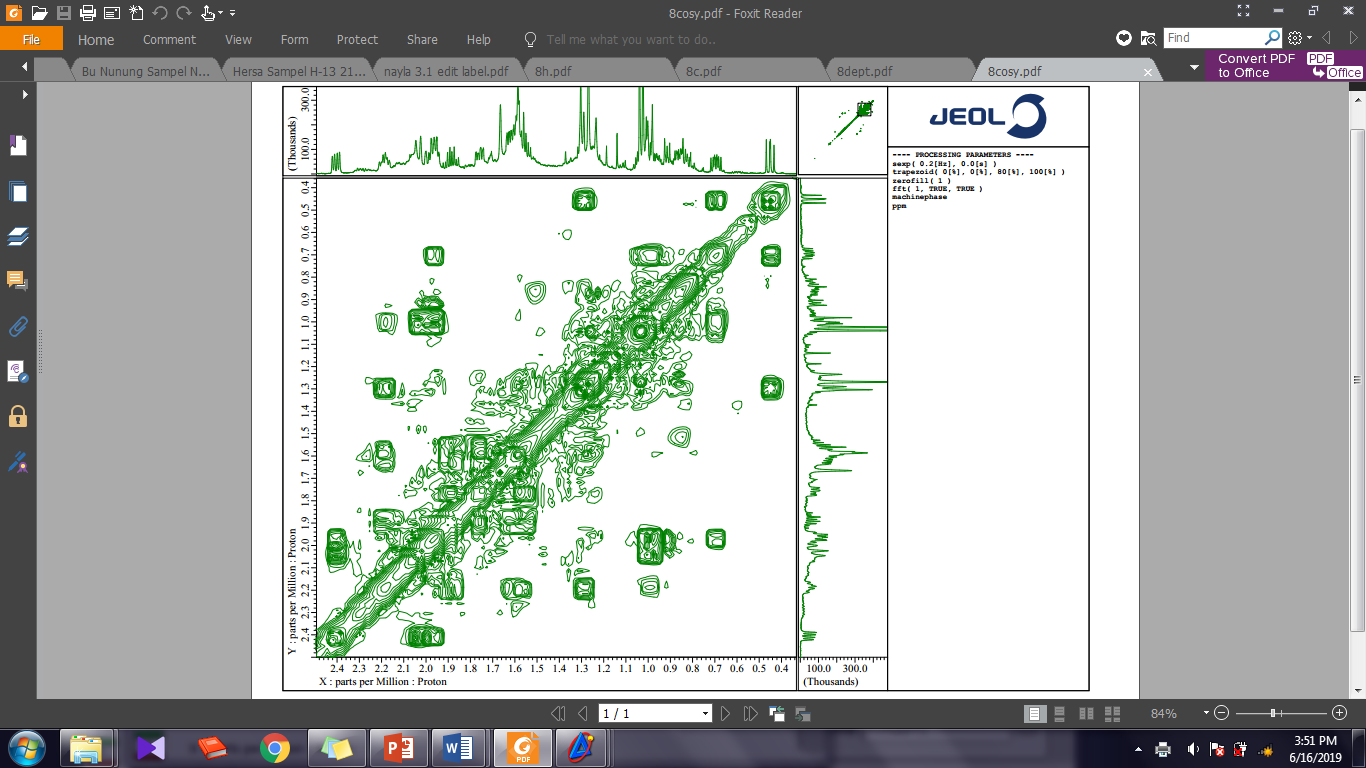 Figure S5. 1H-1H-COSY Spectra of (1).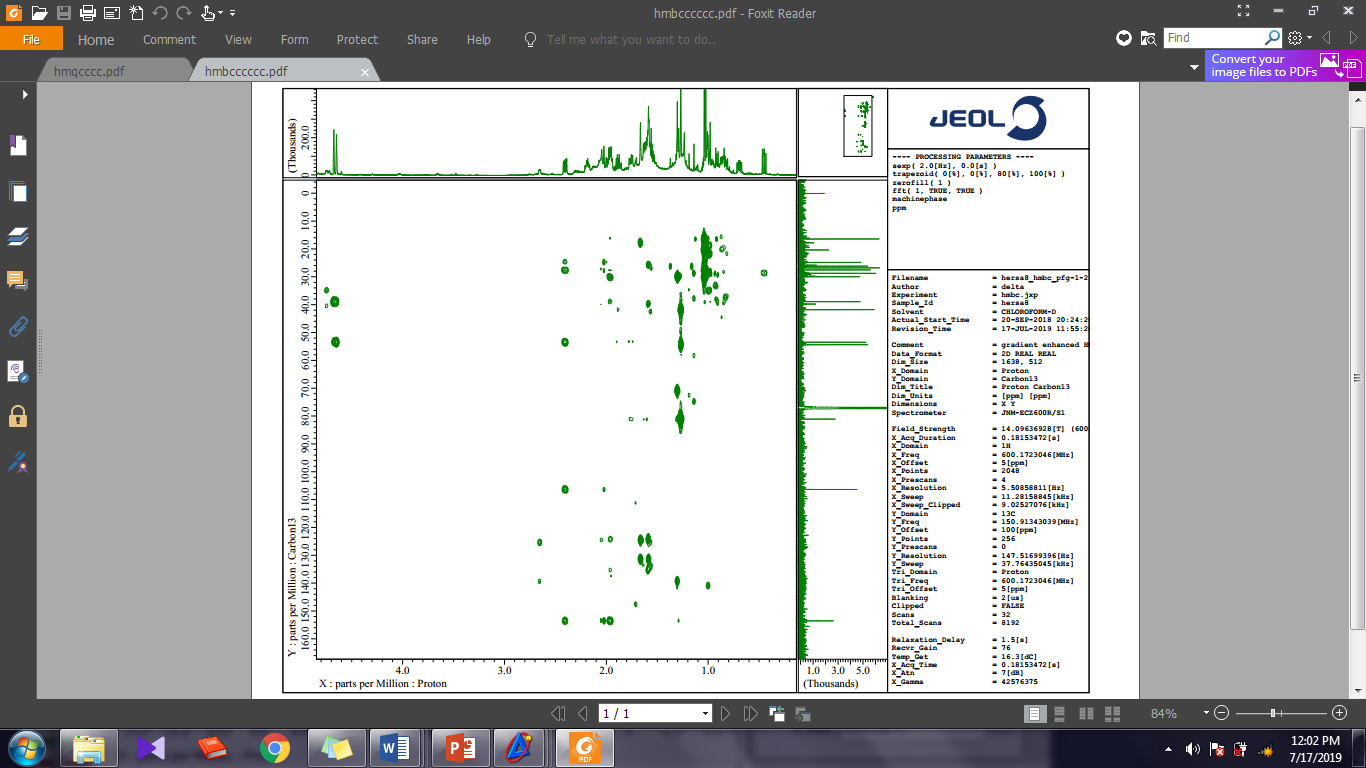 Figure S6. HMBC Spectrum of (1).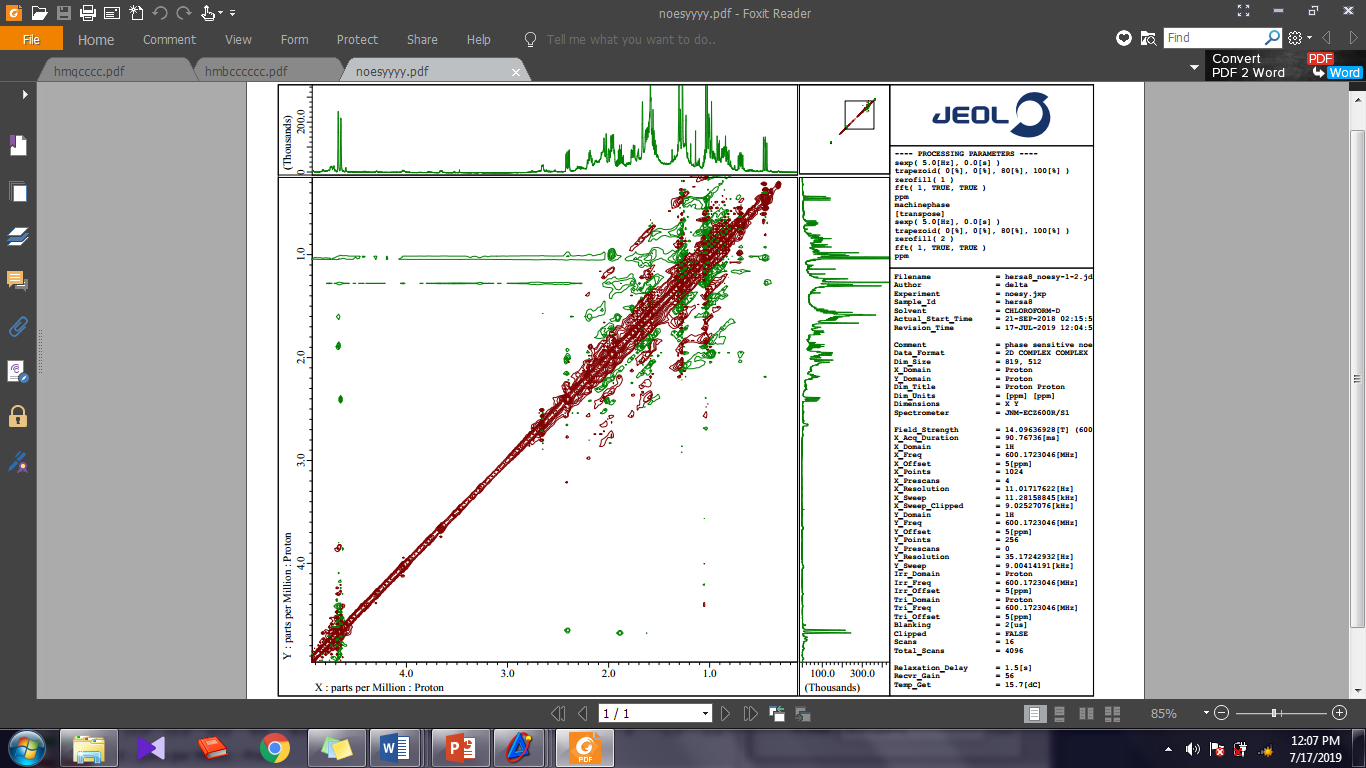 Figure S7. NOESY Spectra of (1).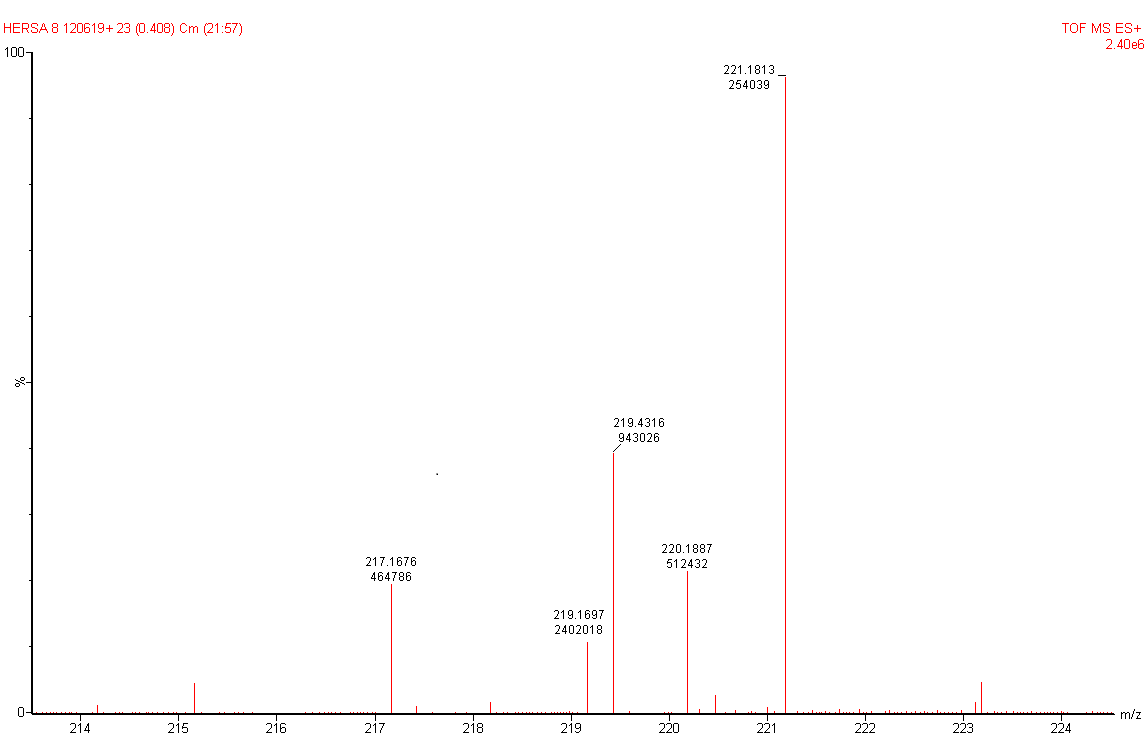 Figure S8. HRTOF-MS Spectrum of (1).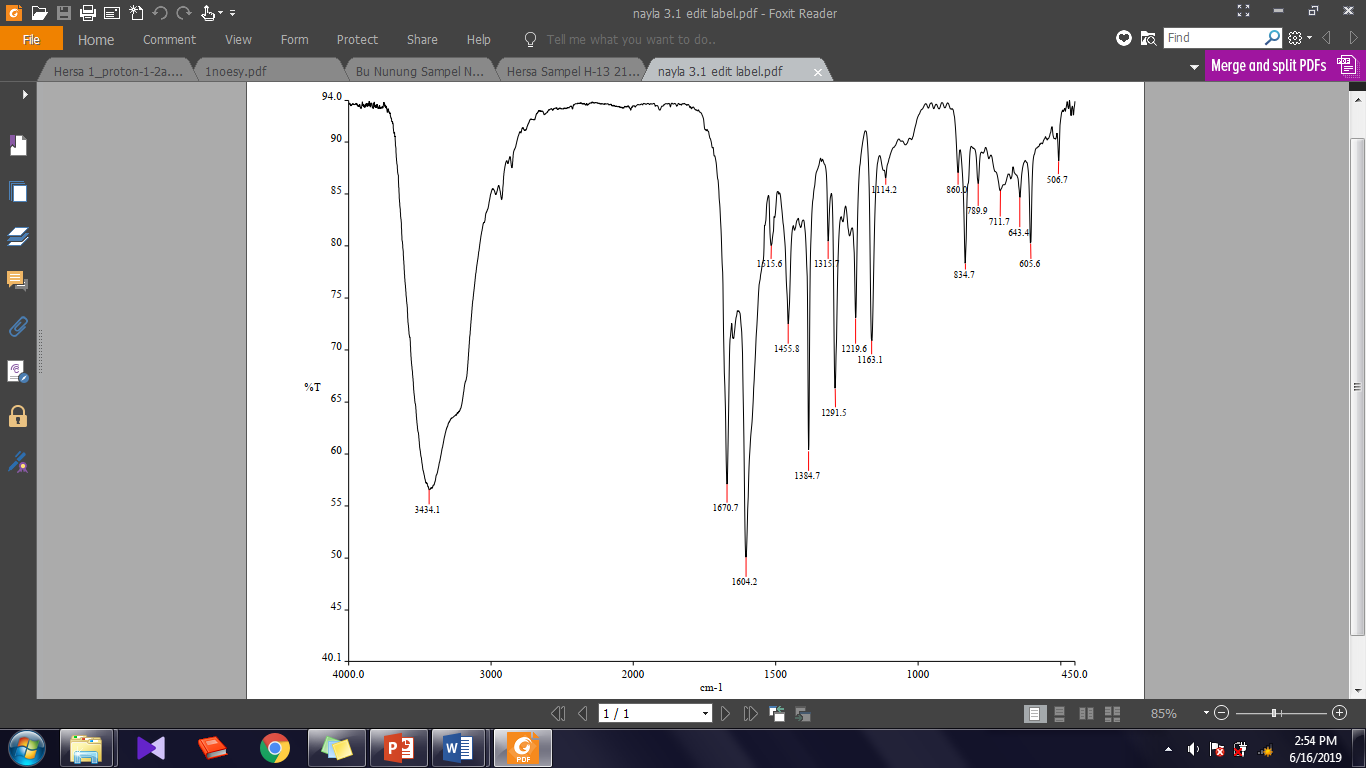 Figure S9. IR Spectrum of (1).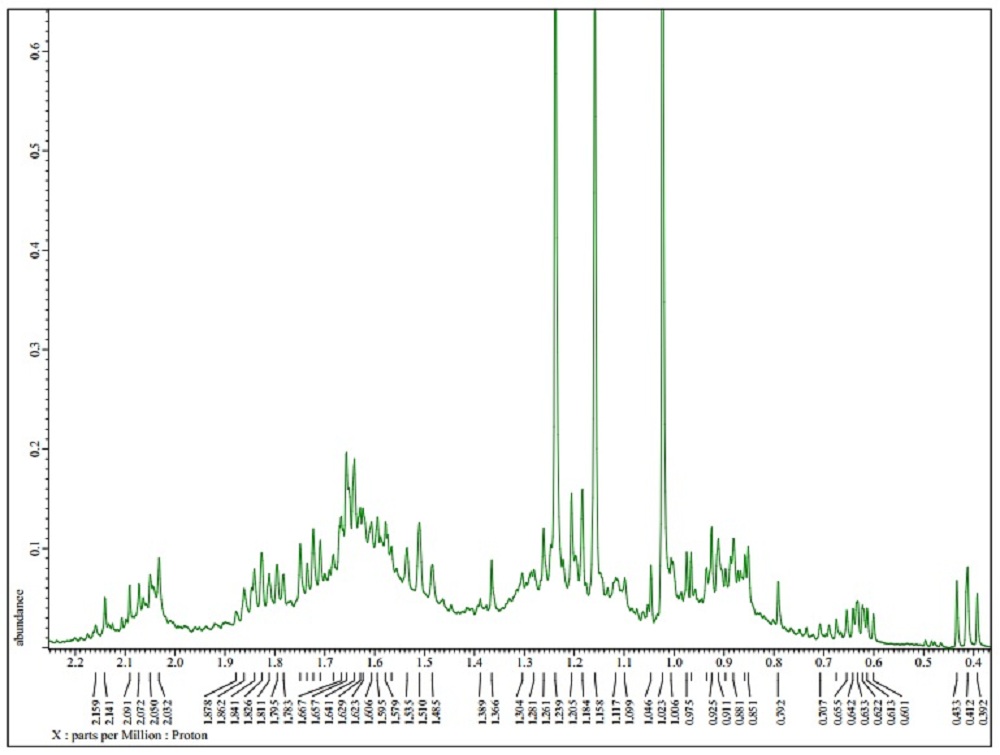 Figure S10. 1H-NMR Spectra of (2) (500 MHz in CDCl3)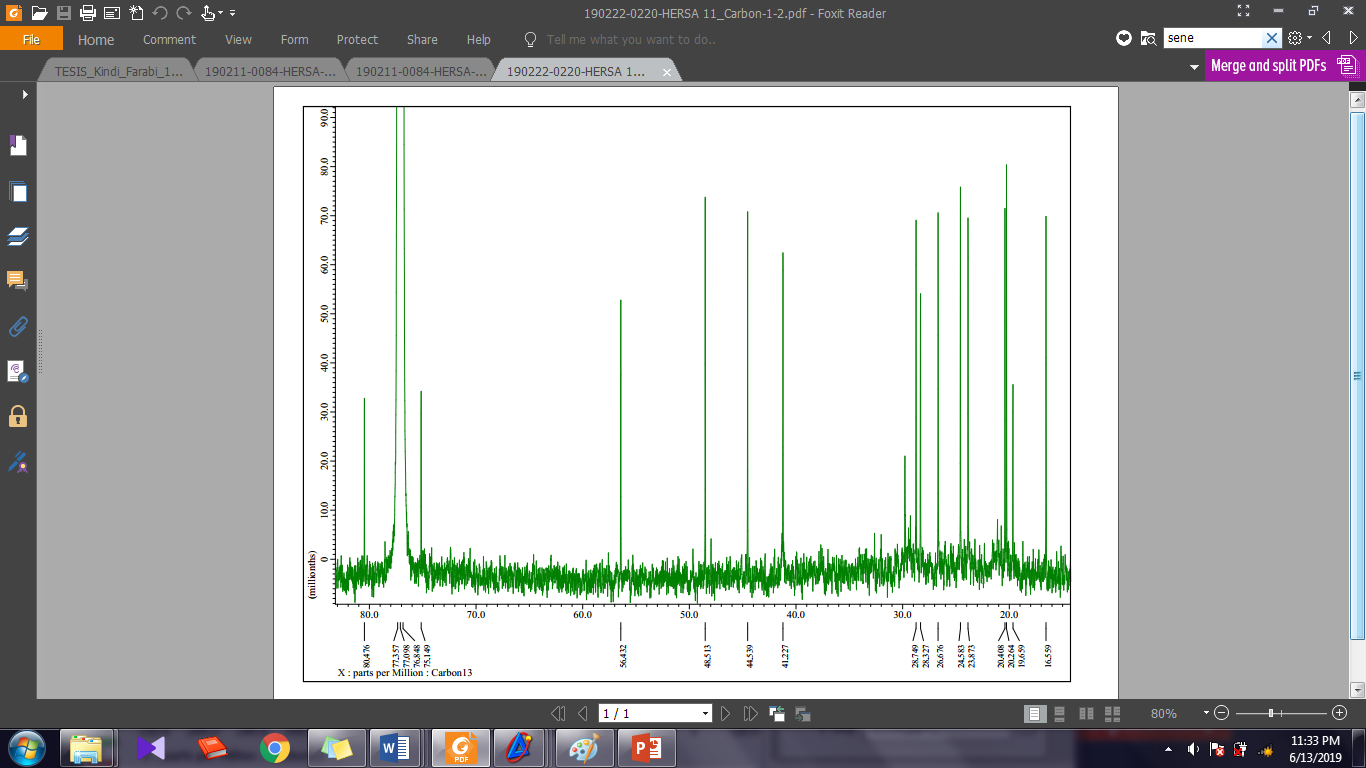 Figure S11. 13C-NMR Spectrum of (2) (125 MHz in CDCl3)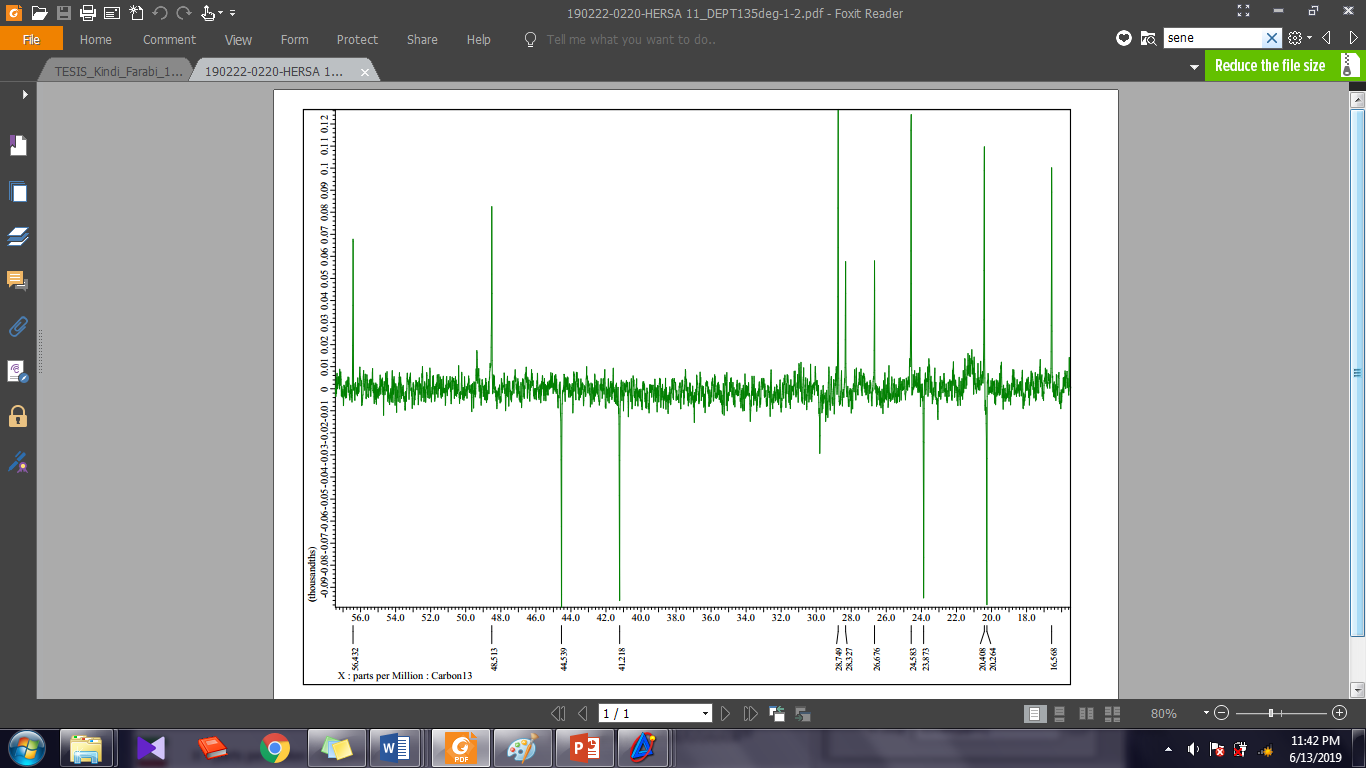 Figure S12. DEPT-135° Spectrum of (2) (125 MHz in CDCl3).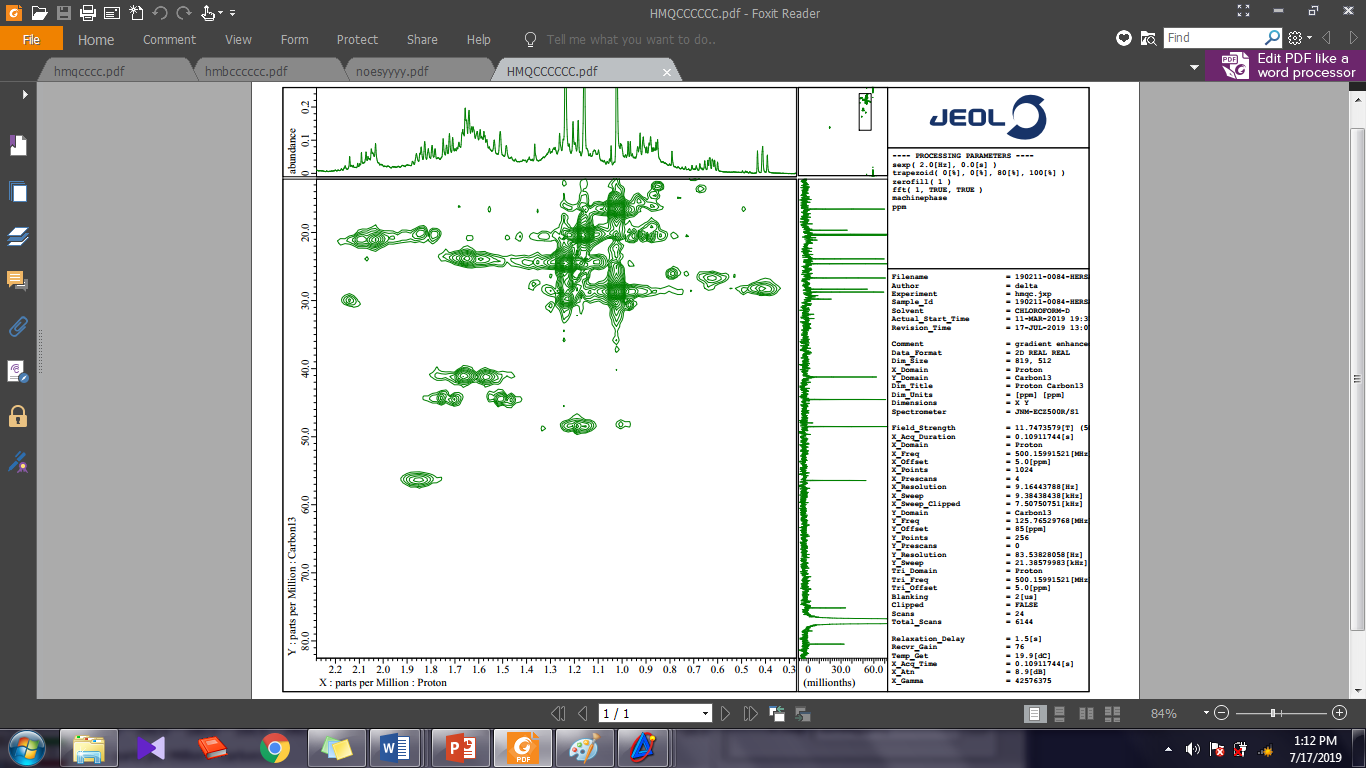 Figure S13. HMQC Spectrum of (2).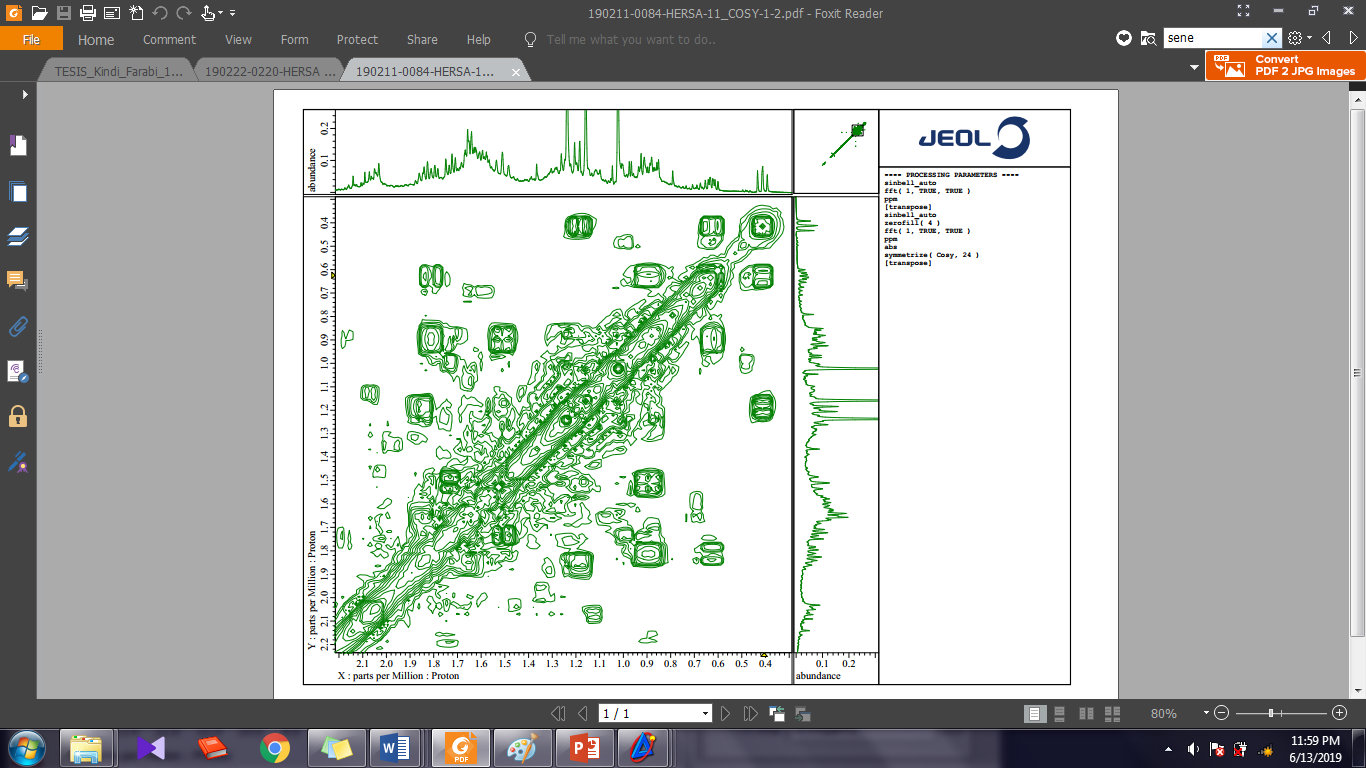 Figure S14. 1H-1H-COSY Spectra of (2).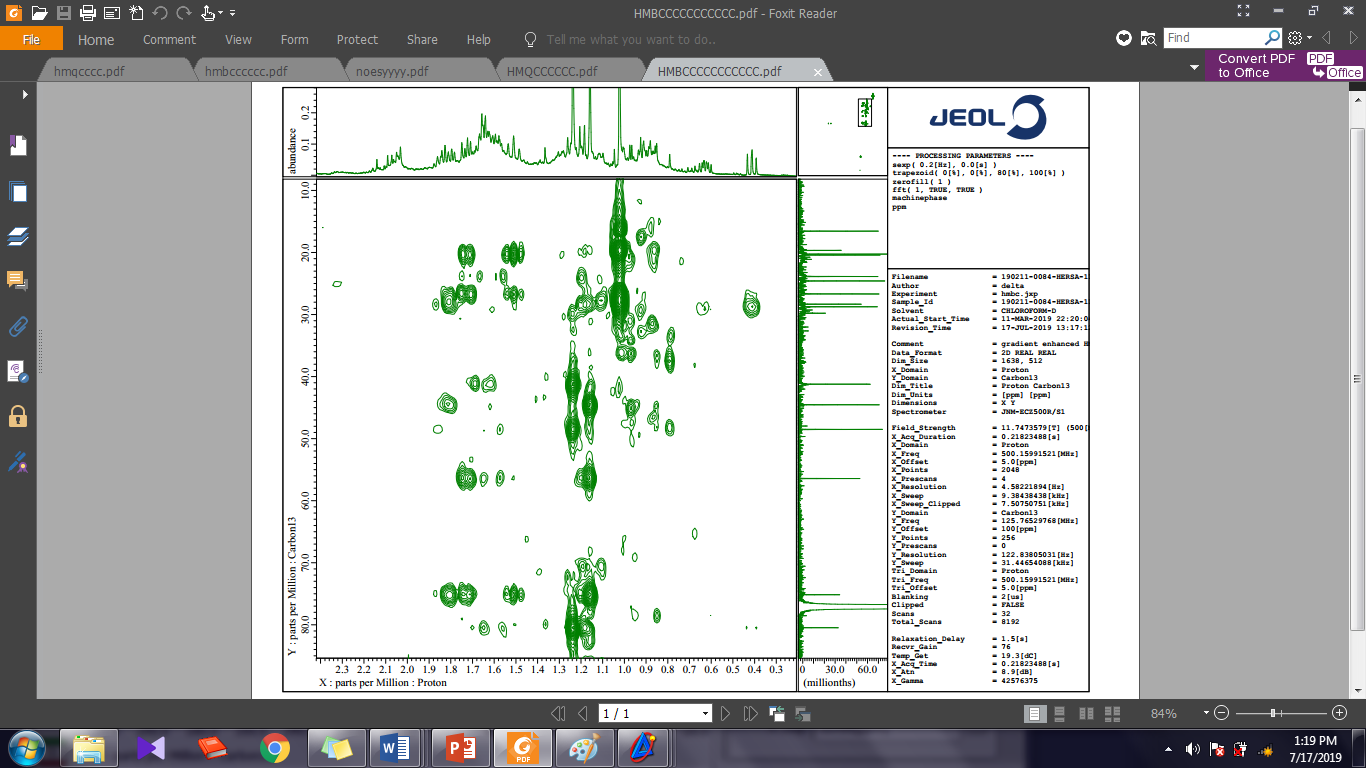 Figure S15. HMBC Spectrum of (2).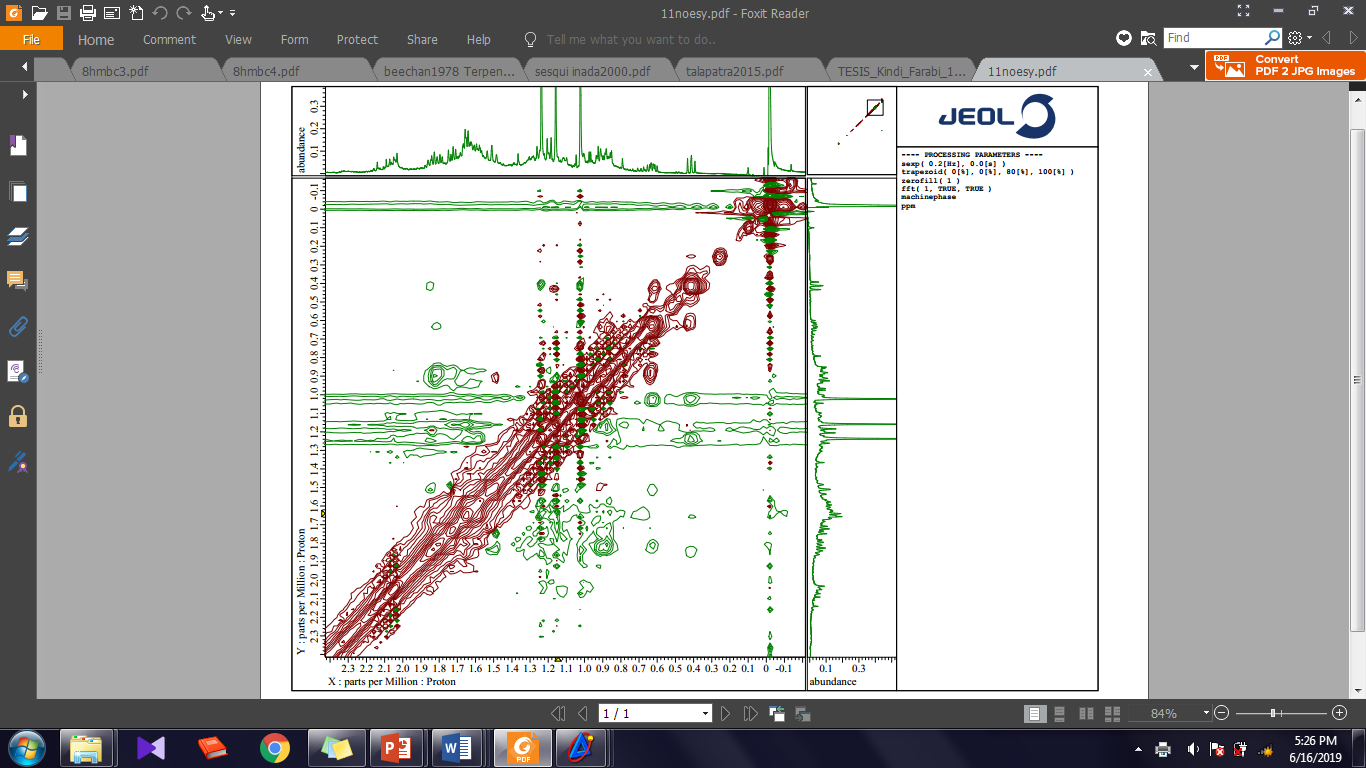 Figure S16. NOESY Spectra of (2).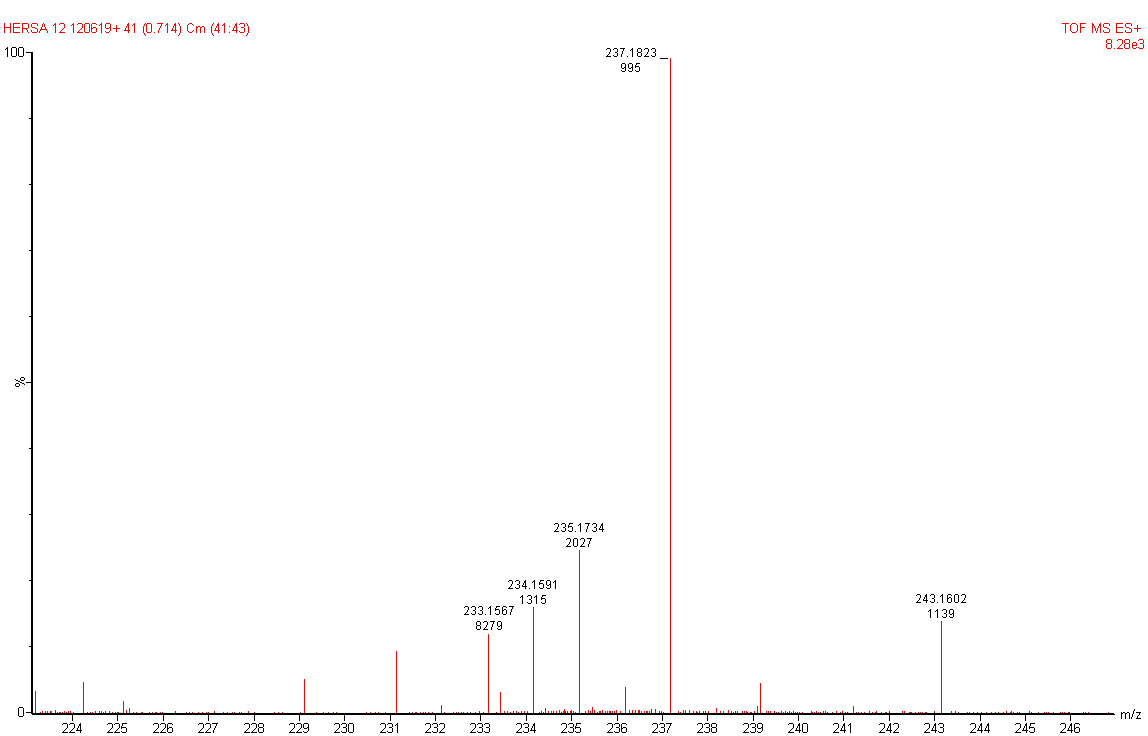 Figure S17. HRTOF-MS Spectrum of (2).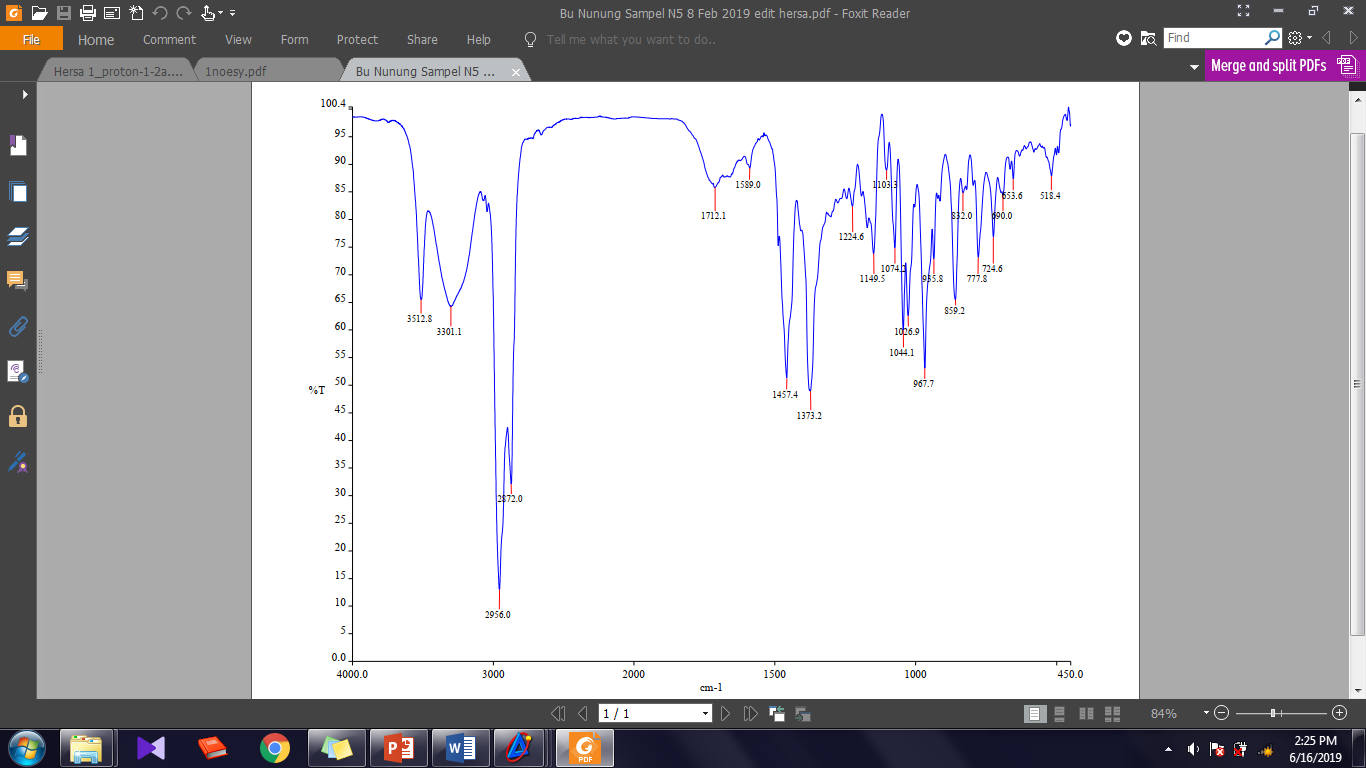 Figure S18. IR Spectrum of (2).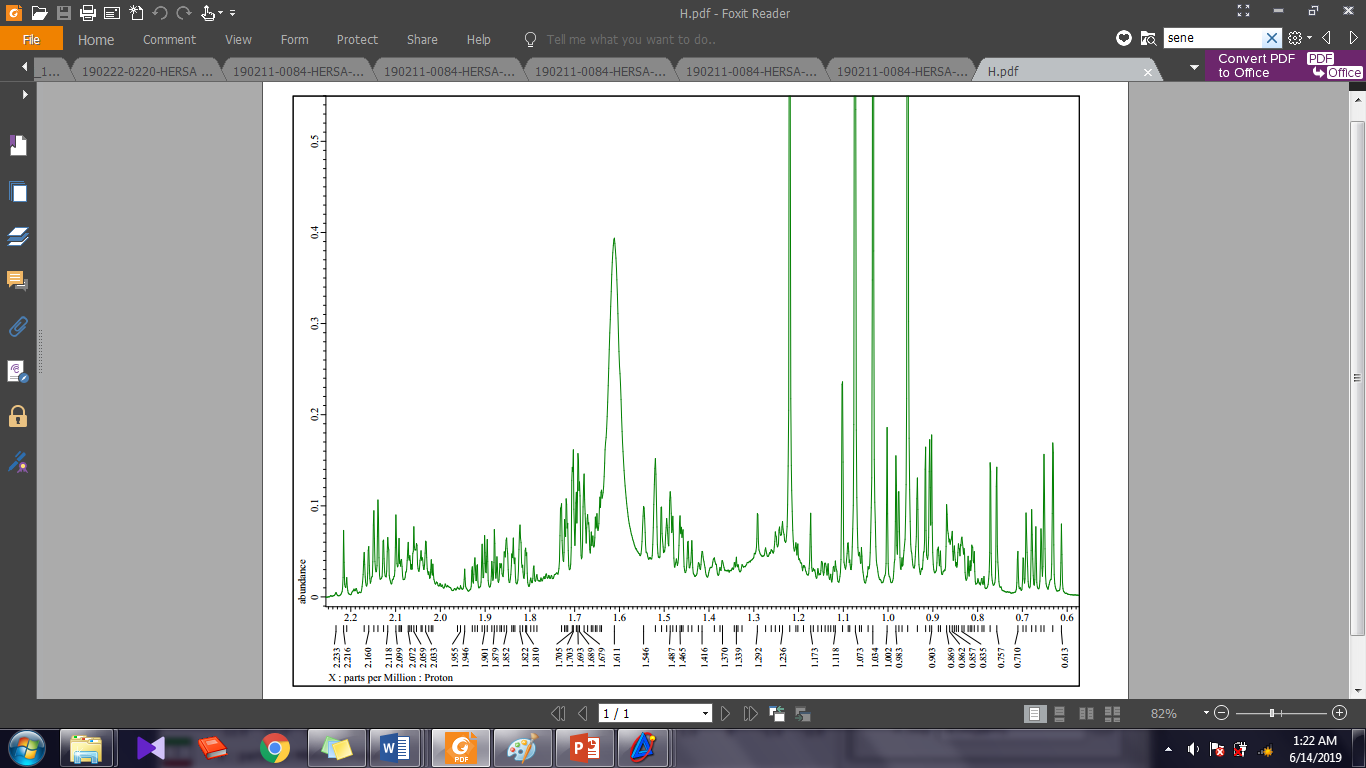 Figure S19. 1H-NMR Spectra of (3) (500 MHz in CDCl3)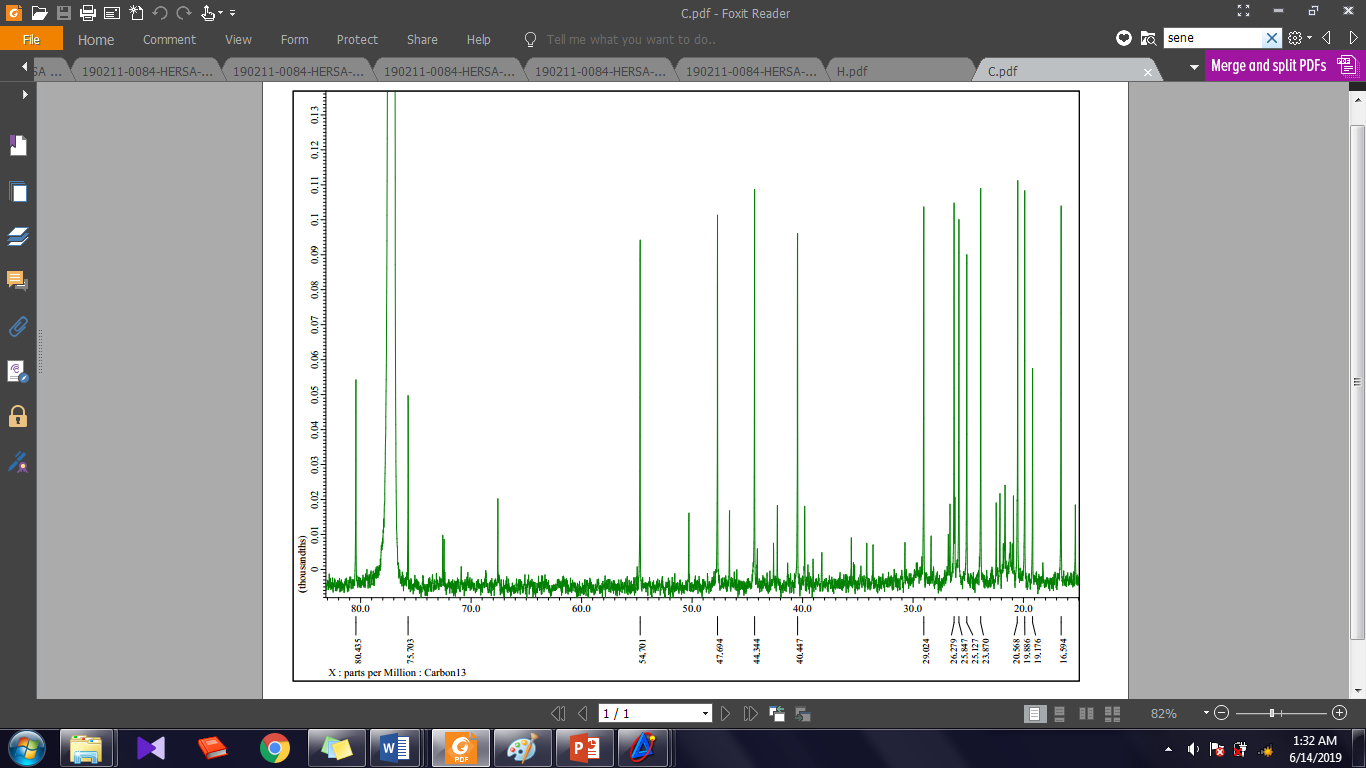 Figure S20. 13C-NMR Spectrum of (3) (125 MHz in CDCl3)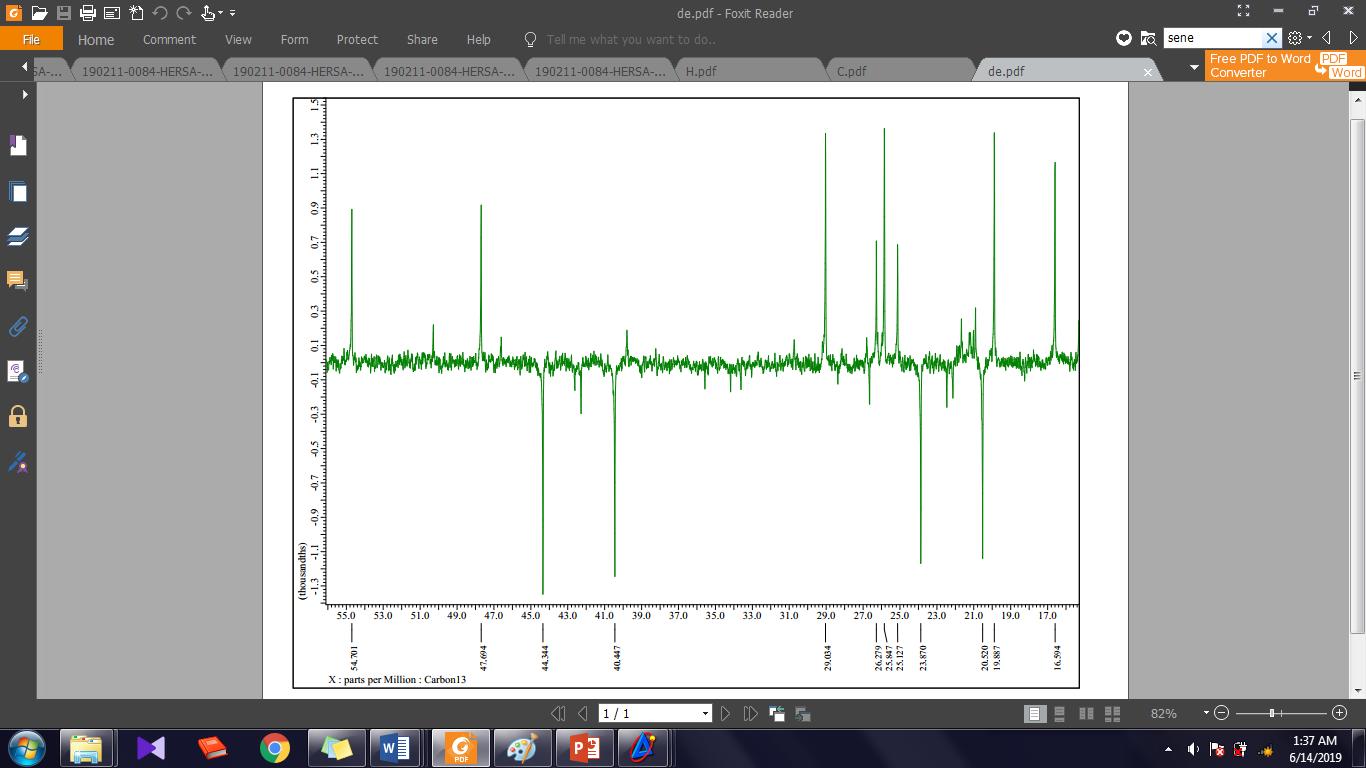 Figure S21. DEPT-135° Spectrum of (3) (125 MHz in CDCl3).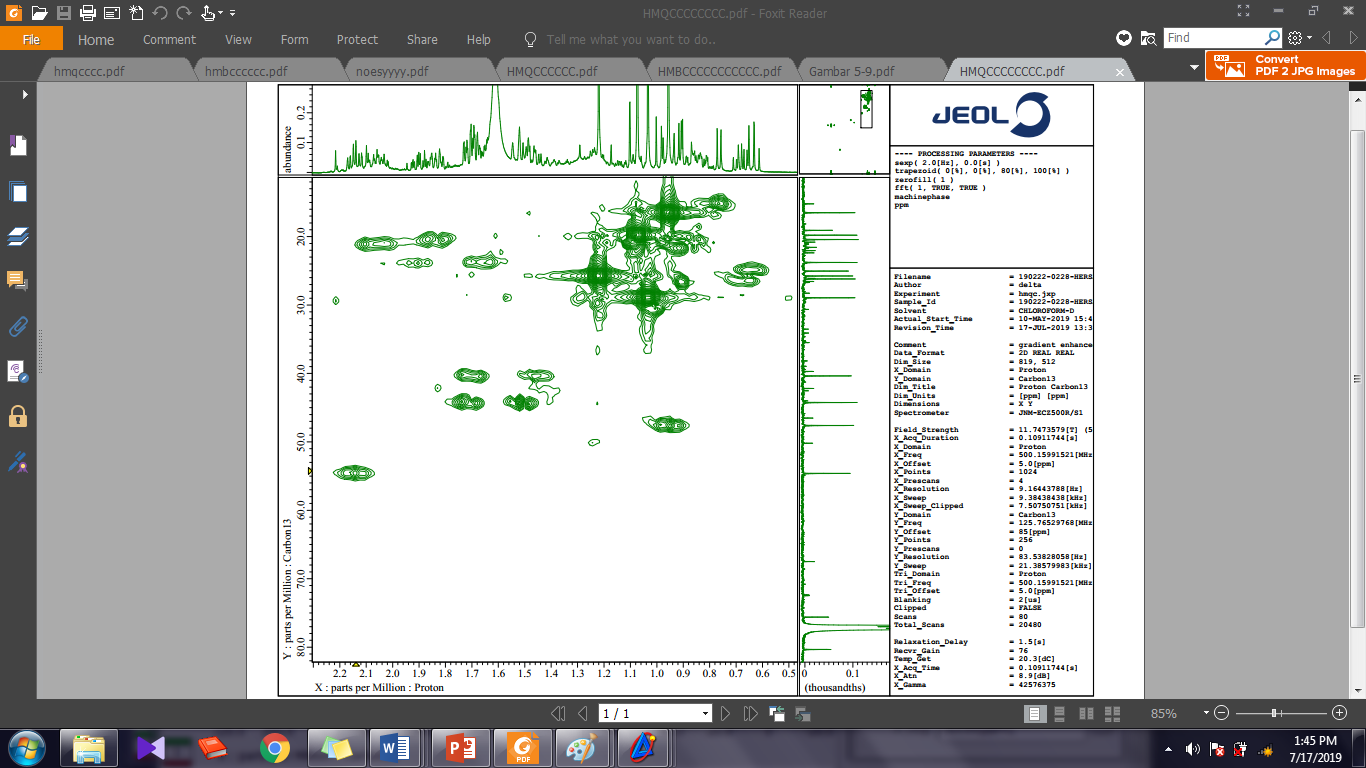 Figure S22. HMQC Spectrum of (3).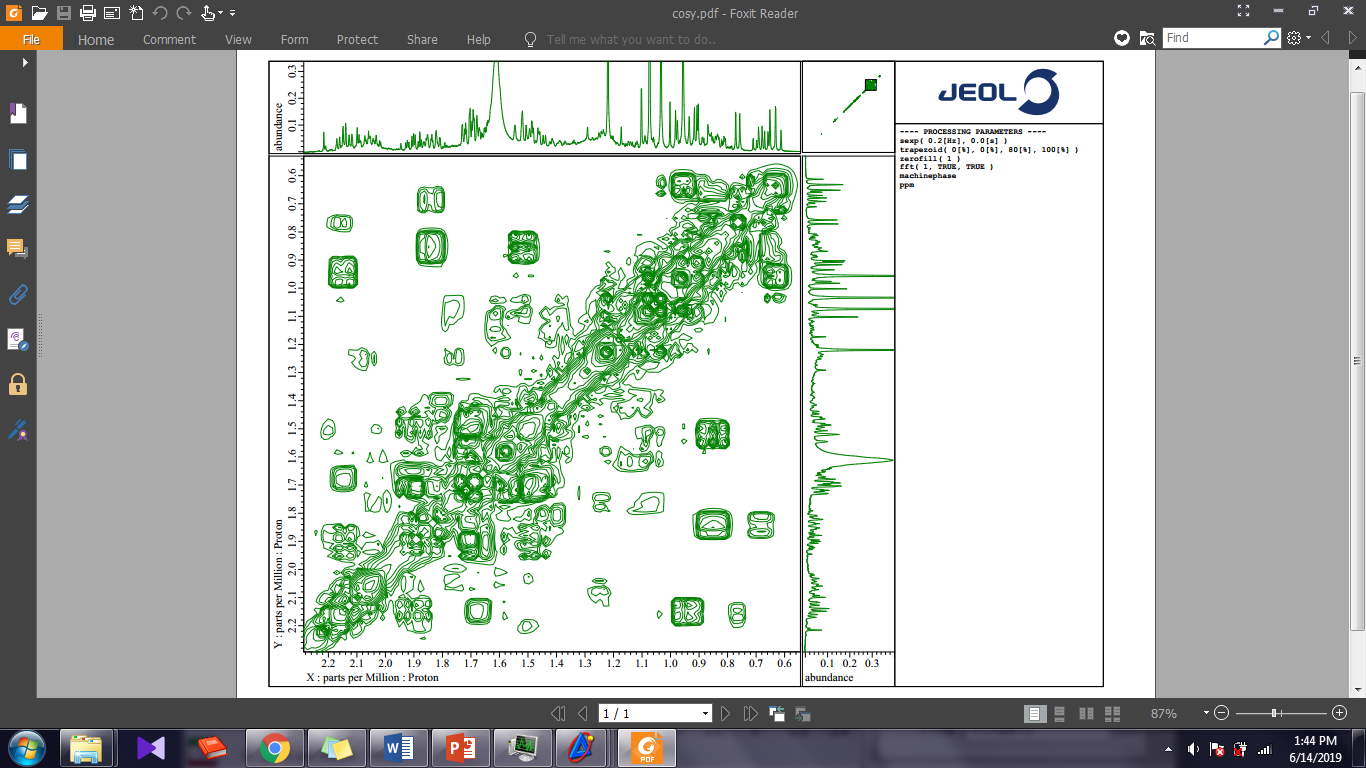 Figure S23. 1H-1H-COSY Spectra of (3).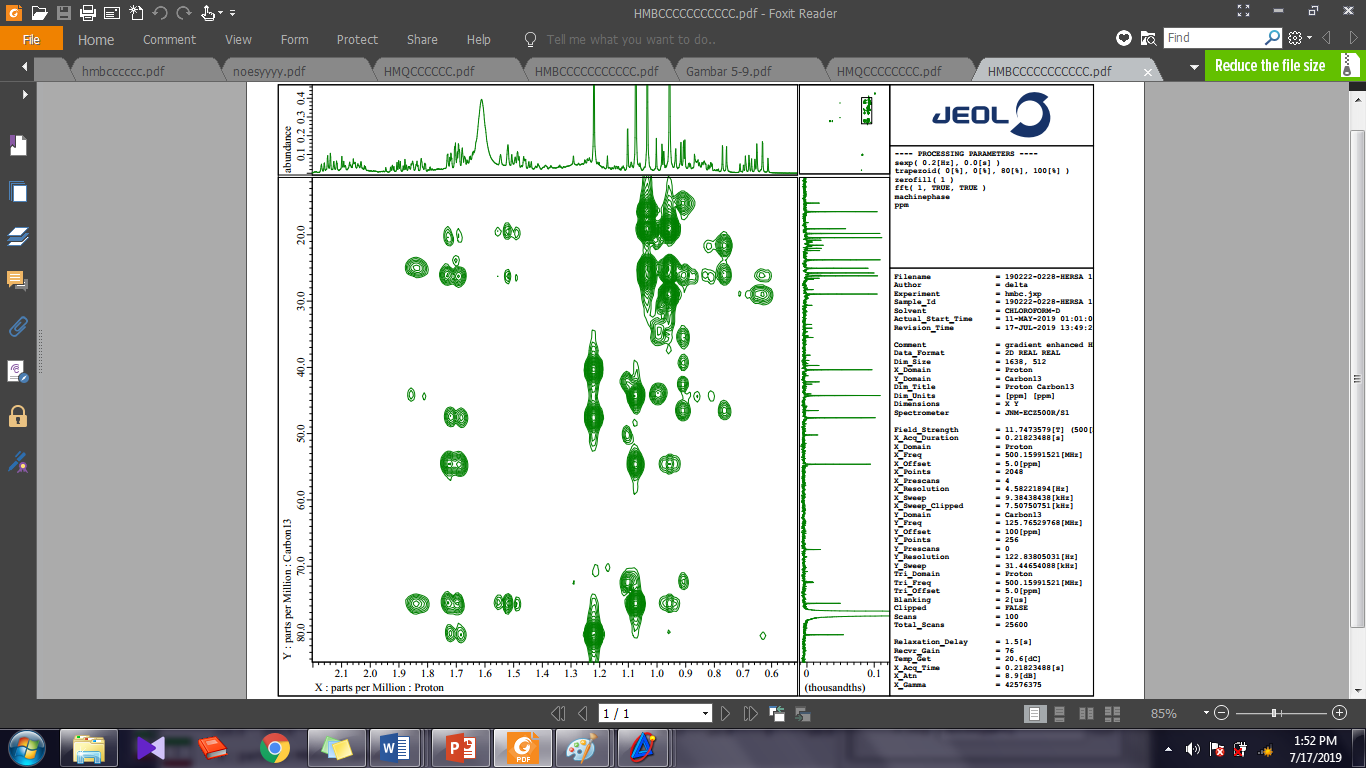 Figure S24. HMBC Spectrum of (3).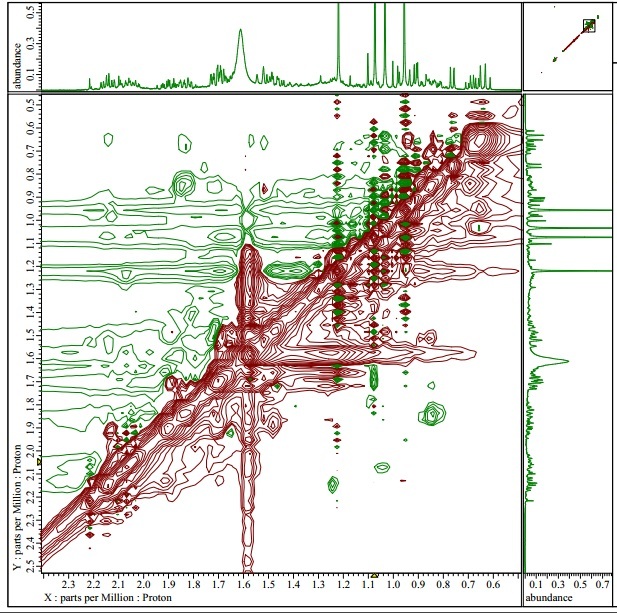 Figure S25. NOESY Spectra of (3).Table of ContentsFigure S1. 1H-NMR Spectra of (1) (500 MHz in CDCl3)Figure S2. 13C-NMR Spectrum of (1) (125 MHz in CDCl3)Figure S3. DEPT-135° Spectrum of (1) (125 MHz in CDCl3).Figure S4. HMQC Spectrum of (1).Figure S5. 1H-1H-COSY Spectra of (1).Figure S6. HMBC Spectrum of (1).Figure S7. NOESY Spectra of (1).Figure S8. HRTOF-MS Spectrum of (1).Figure S9. IR Spectrum of (1).Figure S10. 1H-NMR Spectra of (2) (500 MHz in CDCl3)Figure S11. 13C-NMR Spectrum of (2) (125 MHz in CDCl3)Figure S12. DEPT-135° Spectrum of (2) (125 MHz in CDCl3).Figure S13. HMQC Spectrum of (2).Figure S14. 1H-1H-COSY Spectra of (2).Figure S15. HMBC Spectrum of (2).Figure S16. NOESY Spectra of (2).Figure S17. HRTOF-MS Spectrum of (2).Figure S18. IR Spectrum of (2).Figure S19. 1H-NMR Spectra of (3) (500 MHz in CDCl3)Figure S20. 13C-NMR Spectrum of (3) (125 MHz in CDCl3)Figure S21. DEPT-135° Spectrum of (3) (125 MHz in CDCl3).Figure S22. HMQC Spectrum of (3).Figure S23. 1H-1H-COSY Spectra of (3).Figure S24. HMBC Spectrum of (3).Figure S25. NOESY Spectra of (3).Figure S26. HRTOF-MS Spectrum of (3).Figure S27. IR Spectrum of (3).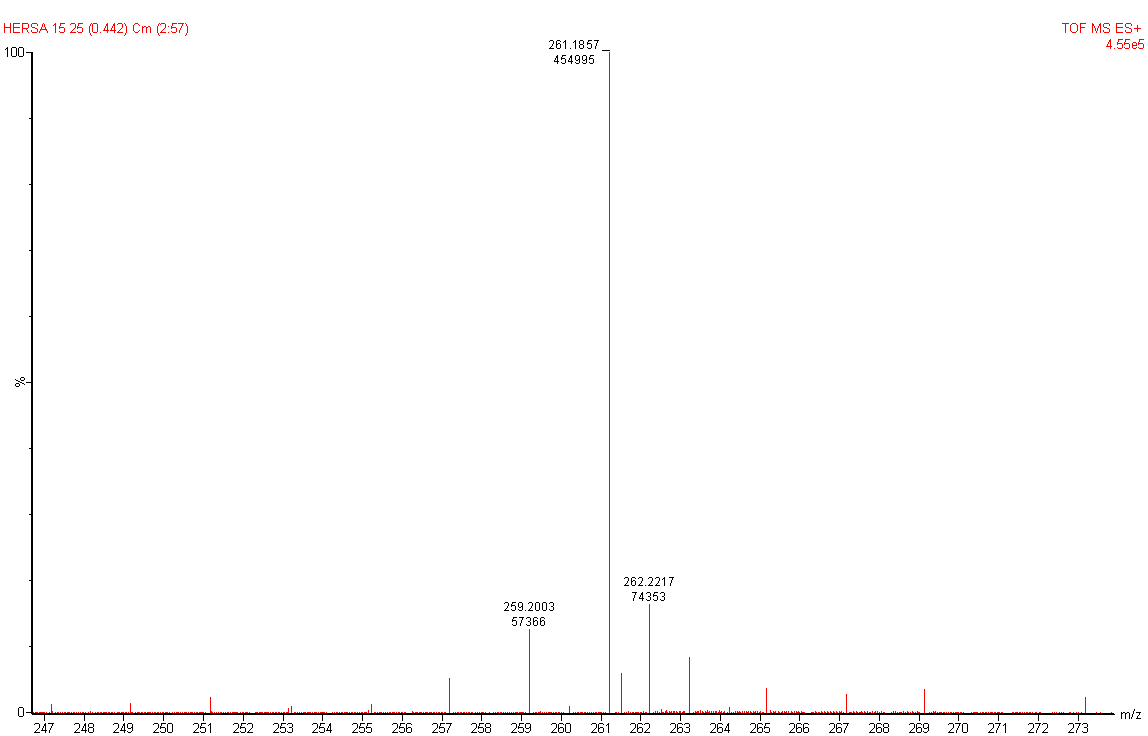 Figure S26. HRTOF-MS Spectrum of (3).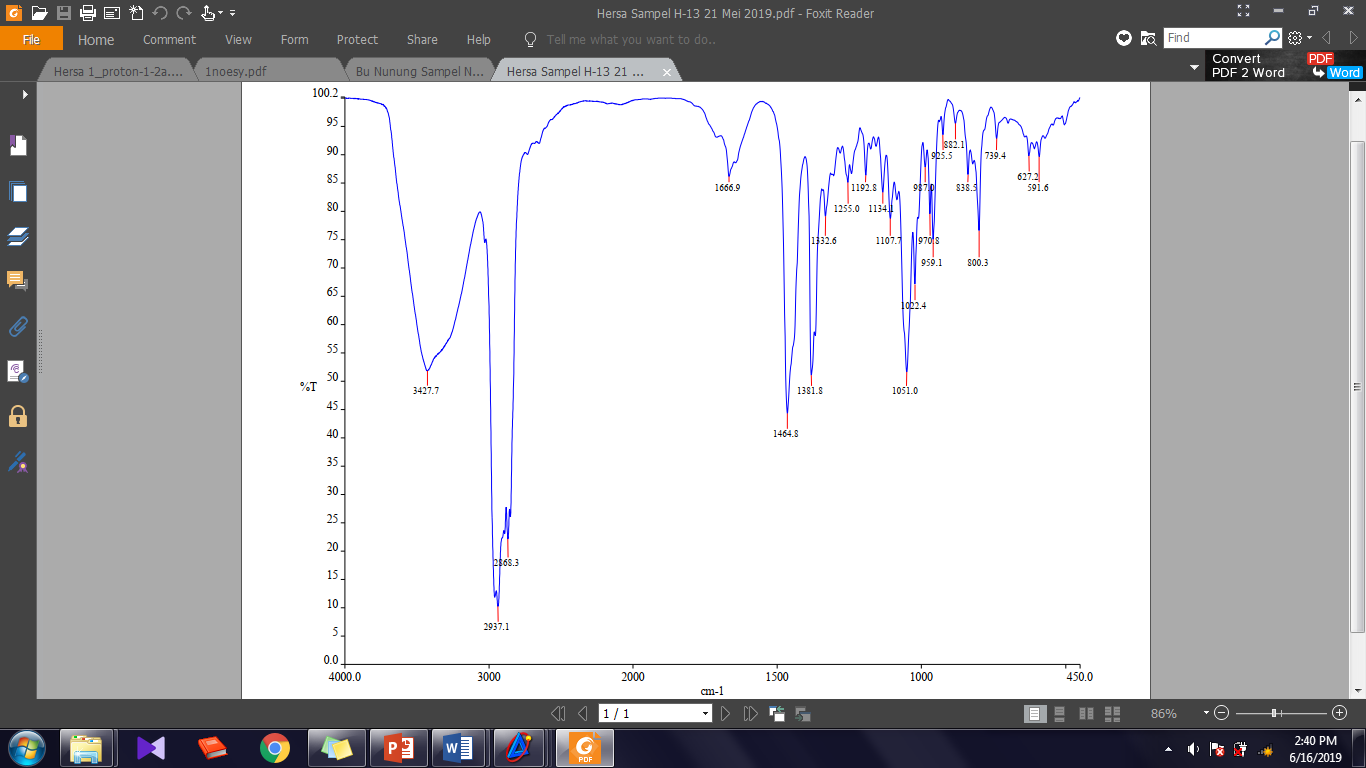 Figure S27. IR Spectrum of (3).